                                                                                               Заливка катка с. Петровское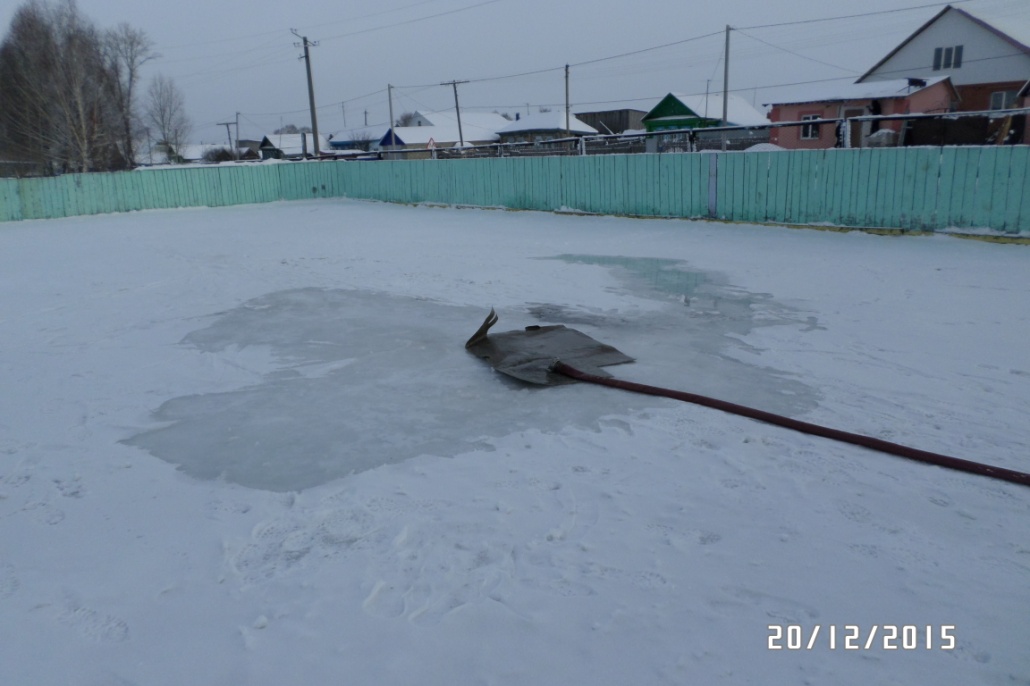 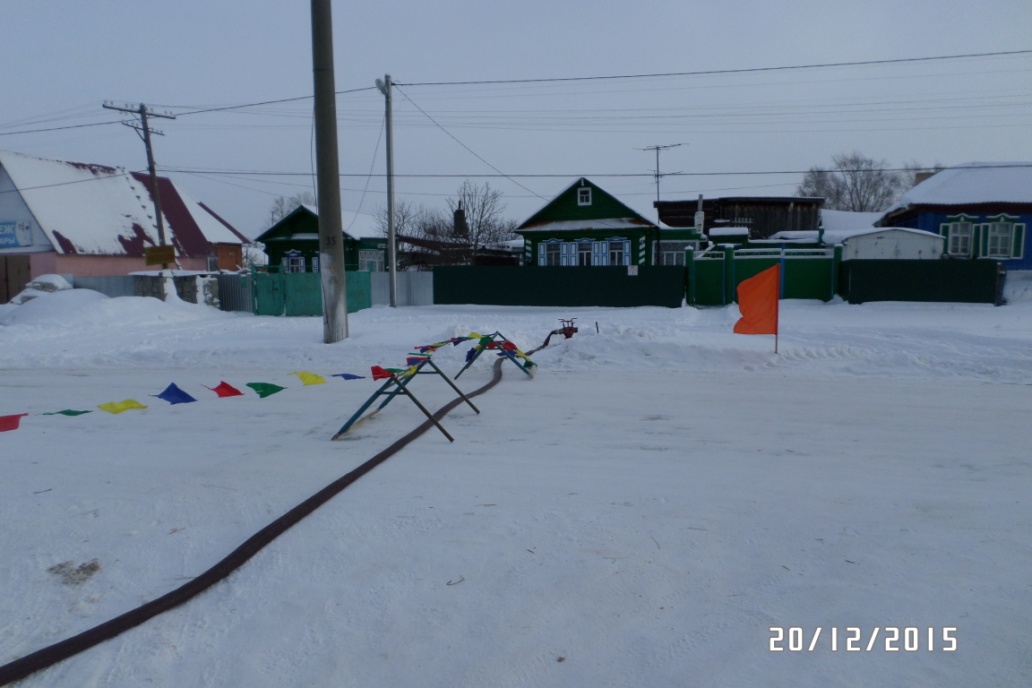 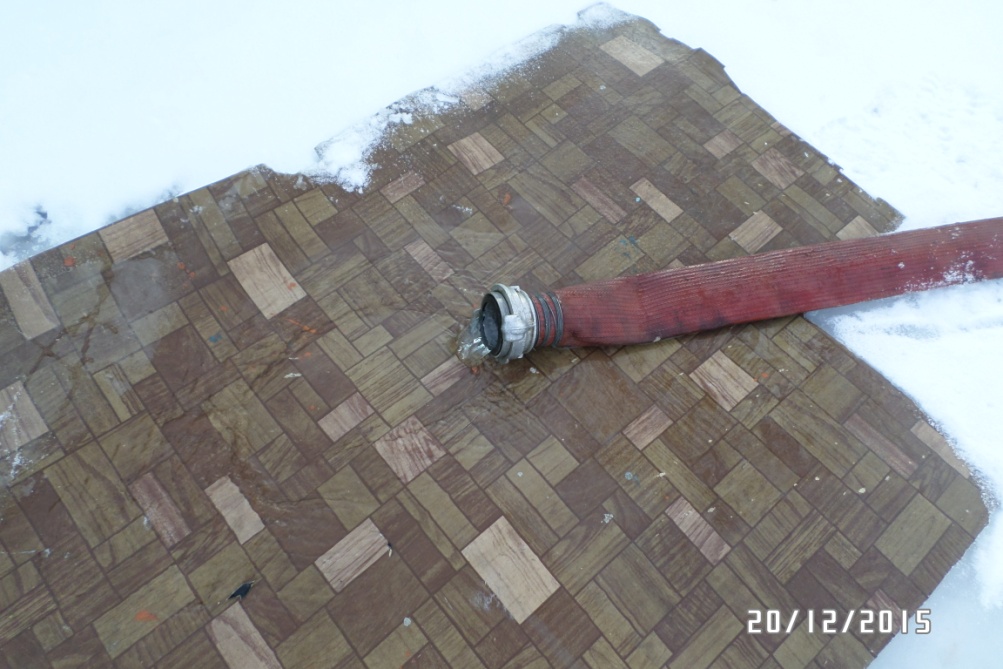 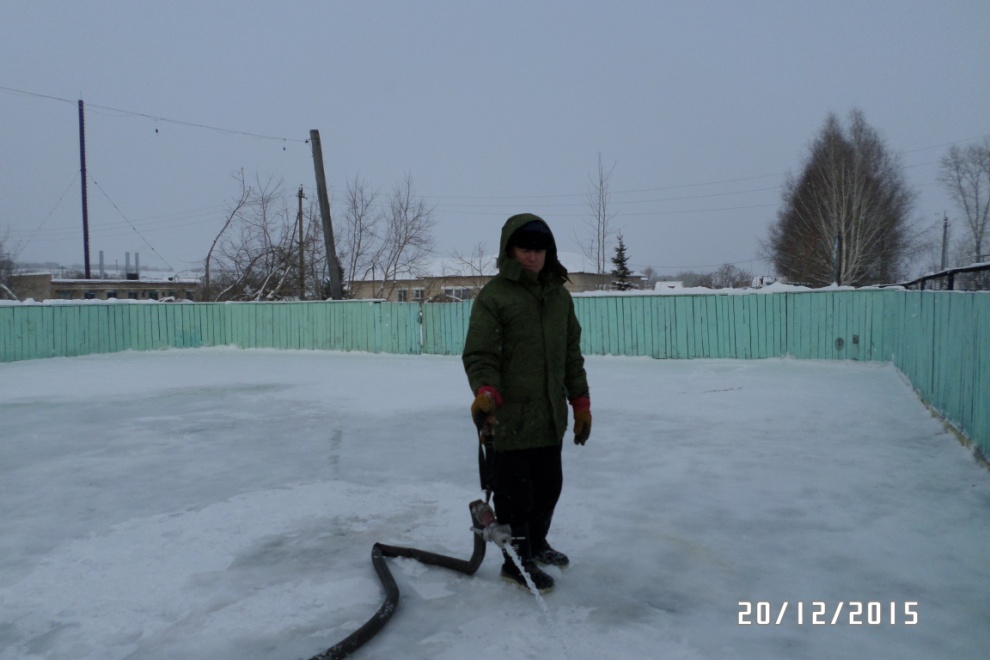 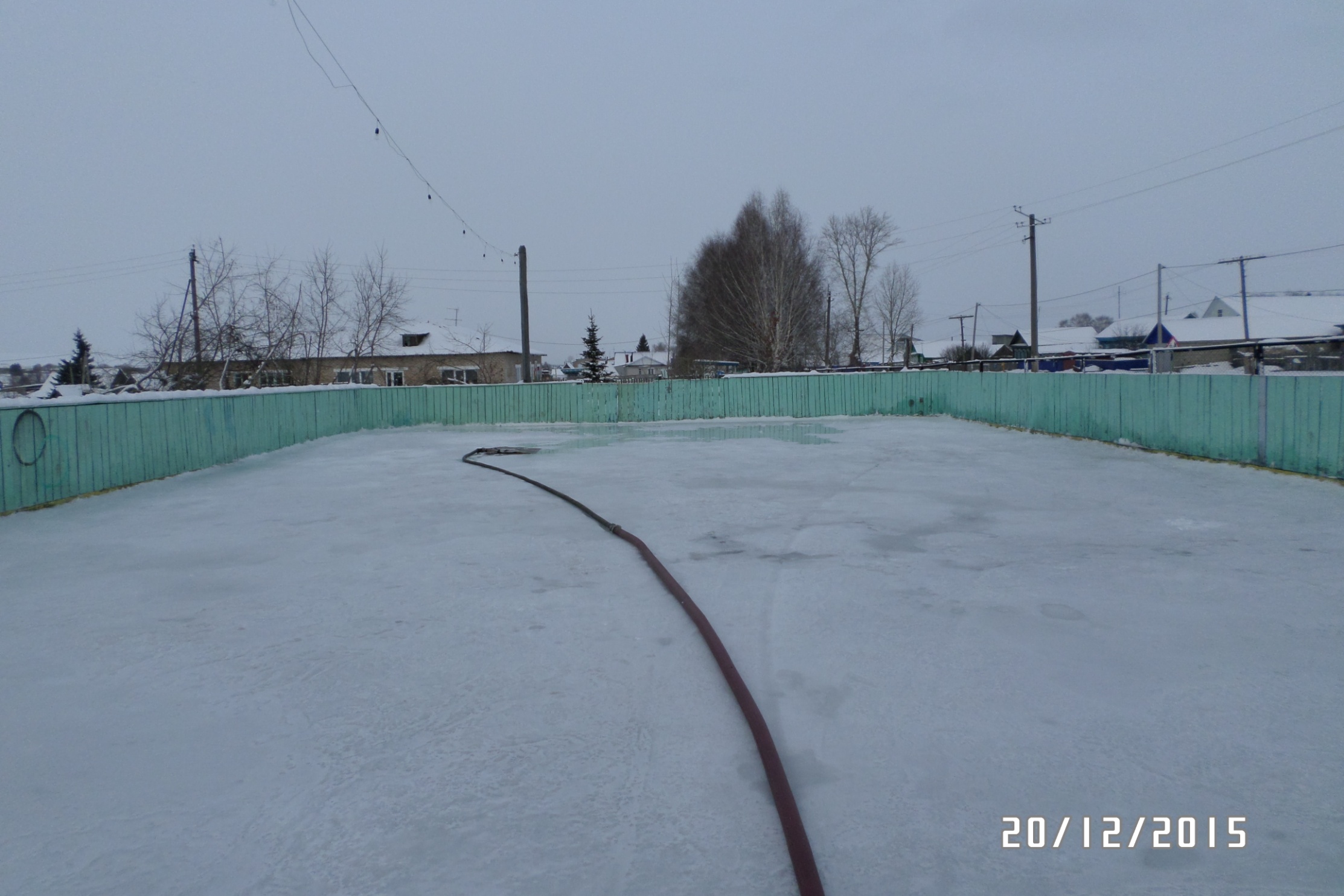 